Du Herr bisch gross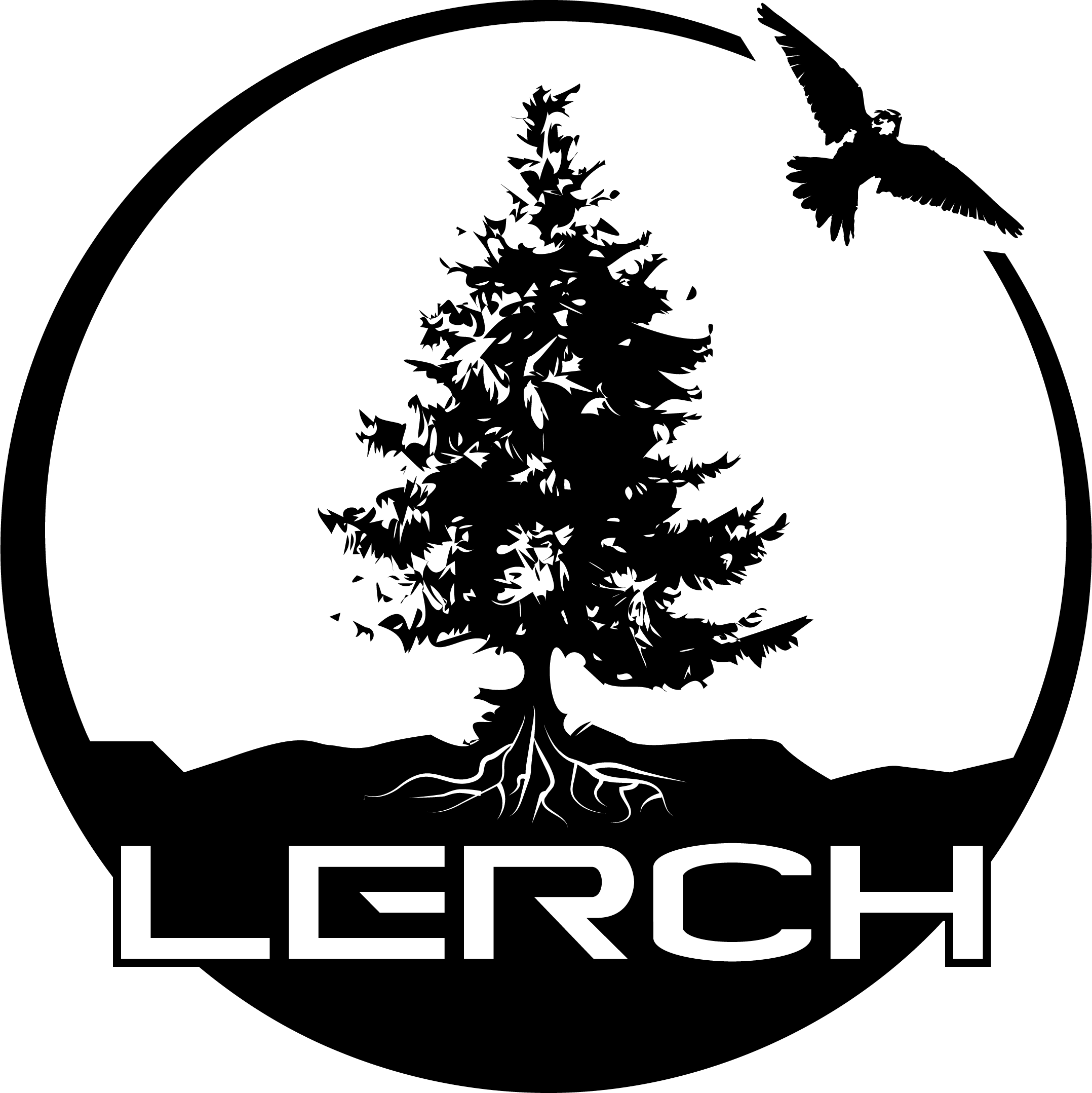 LERCHIntro:  | F#m    | D     | A     | E     |Strophe:                          D                               AI wott dich erhäbe, mi Gott du Chönig                      D                    F#m    EU di Name lobe, immer u ewig                            D                                A Wott vo dir verzelle, vo dine guete Tate                         D                                      EDis Rych isch ewig, dis Handle isch grächtRefrain:                          F#m                DDu Herr bisch gross, i lobe dich                                   A                                     EFür alles was hesch ta,wo du tuesch u no chunnt                                          F#mSchänksch Liebi unverdient                                     DDini Gnad isch riisegross                           A                               EÜberwältiget bini, vor dir u bätte ah